Quality ManagerRef: PSL4112									Attractive SalaryUK based										      Commensurate with experienceDo you have the desire to join a young, dynamic and ambitious business?Do you have the drive, enthusiasm and talent to lead others?Do you wish to deliver Quality solution to the highest standards?Do you enjoy working and influencing within a dynamic setting?Our client is a highly dynamic, entrepreneurial and growing business, developing novel medicinal active pharmaceutical  the pharmaceutical, nutraceutical and cosmetic industries.  Their products are high purity and of the highest quality, designed to improve the quality of life for the benefit of patients suffering with a range of illnesses.Our client continues to invest in their continued growth and development, developing new products and increasing their manufacturing capability.  Their investment continues from an R&D perspective, seeking new applications, indications and investing in clinical trials.The company possesses tremendous ambition not only to deliver products of the highest quality, but to deliver ground breaking solutions that positively impact patients’ lives and quality of life.As Quality Manager you will be responsible for providing vision, leadership and direction to a team of highly motivated and passionate individuals, working to very high standards, with a commitment to success.Reporting to the General Manager, you will be a key member of the management team, working closely to ensure that the company maintains the highest possible standards from a Quality perspective. Key to your success will be your ability to work strategically, develop a robust Quality Management System and to implement Quality initiatives across the entire business and product life cycle to the highest possible standards.Your leadership capability will be reflected by your desire to invest in and develop team members and to support their continued personal and professional growth.As Quality Manager you will be expected to lead by example, possess excellent communication skills and the ability to build excellent relationships with internal stakeholders, external collaborators and academic groups.This is an exciting opportunity to contribute and influence within a creative, entrepreneurial and evolving business, seeking to make a positive difference to the lives of patients.If you are interested in this role, please visit our website www.pharma-search.co.uk  or telephone Dr Grant Coren in strictest confidence on 01442 345 340.  Alternatively, please send your CV to grant@pharma-search.co.uk.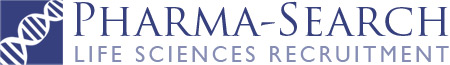 